Nama 		: Cynthia CarolineNIM		: 09011281520101Cracking Password WindowsDengan menggunakan USB Booting pada Windows 10Tahap eksekusinya adalahMasuk ke PC dimana passwordnya tidak diketahui dan ingin diresetMasukan instalasi ISO Windows 10, bisa menggunakan Flashdisk maupun CD/DVD, kasus ini menggunakan CDLalu pilih Next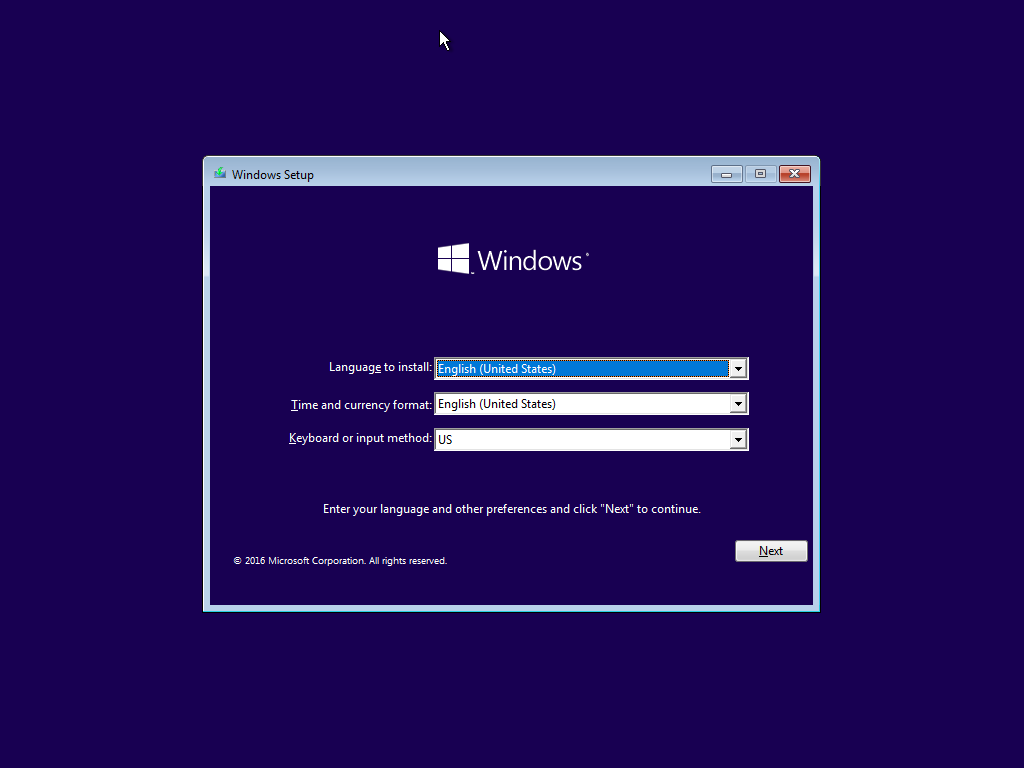 Lalu klik repair your computer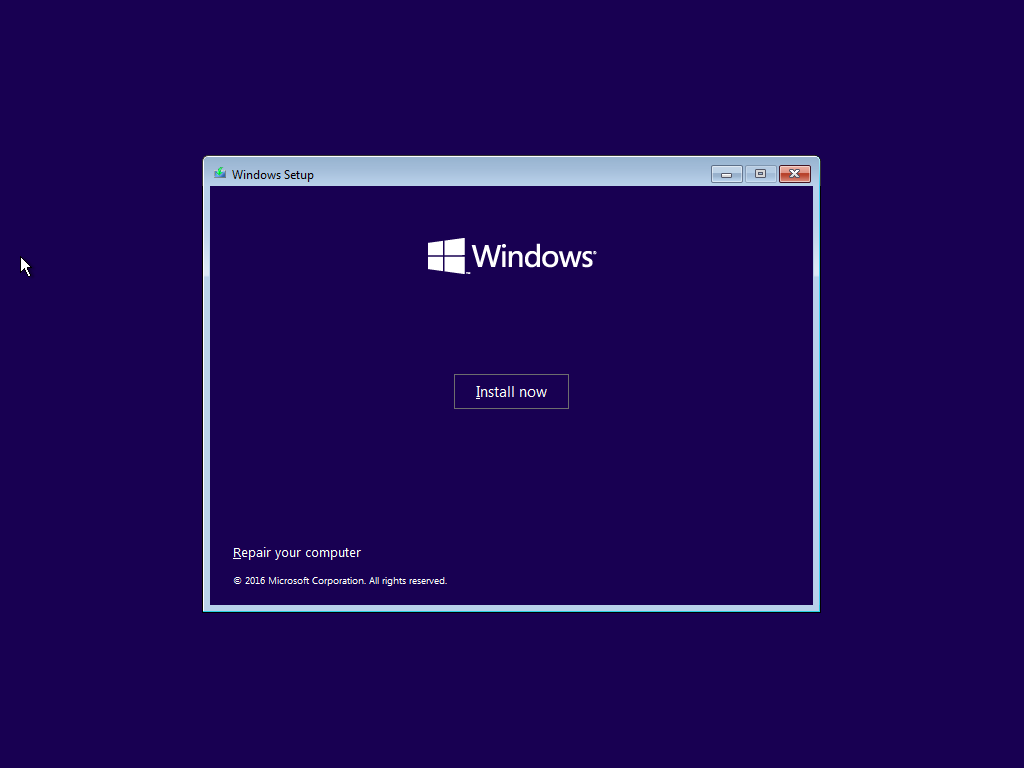 Pilih Troubleshoot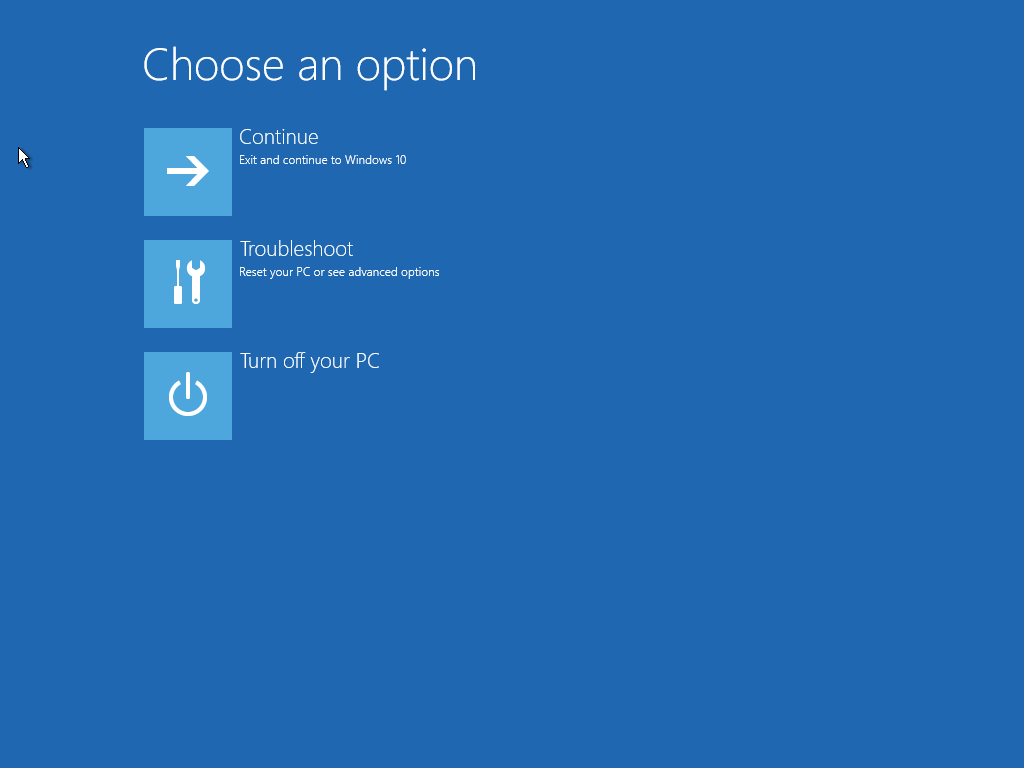 Pilih Command Prompt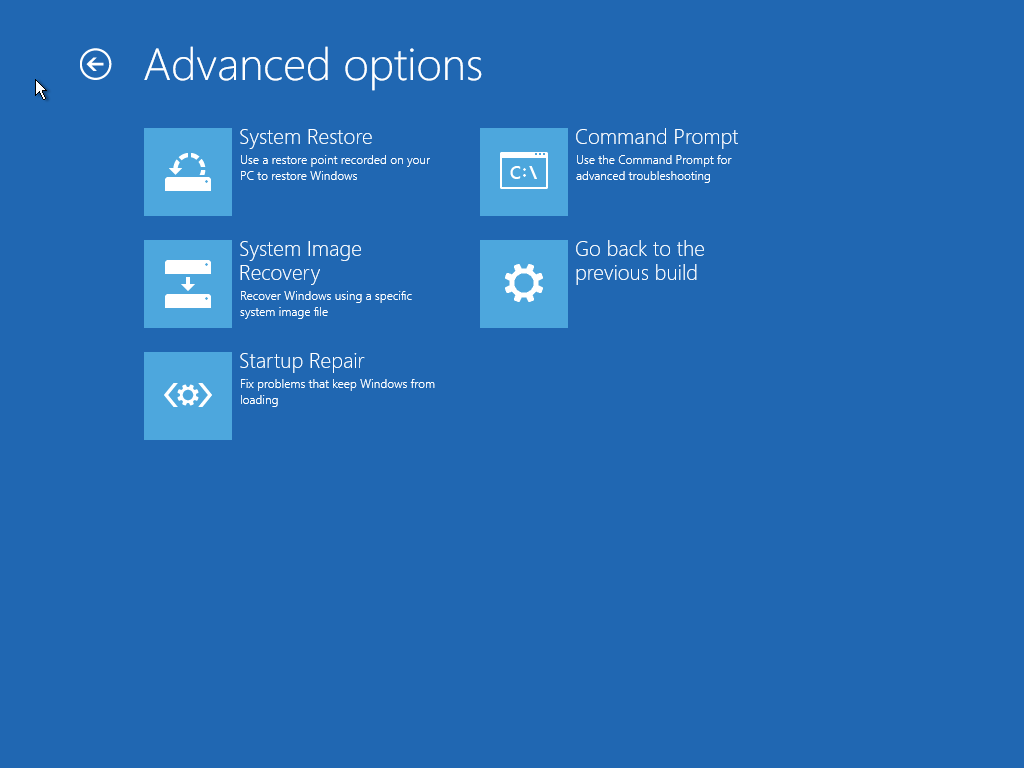 Lalu ketik command sebagai berikut dan pastikan partisi yang dituju adalah partisi D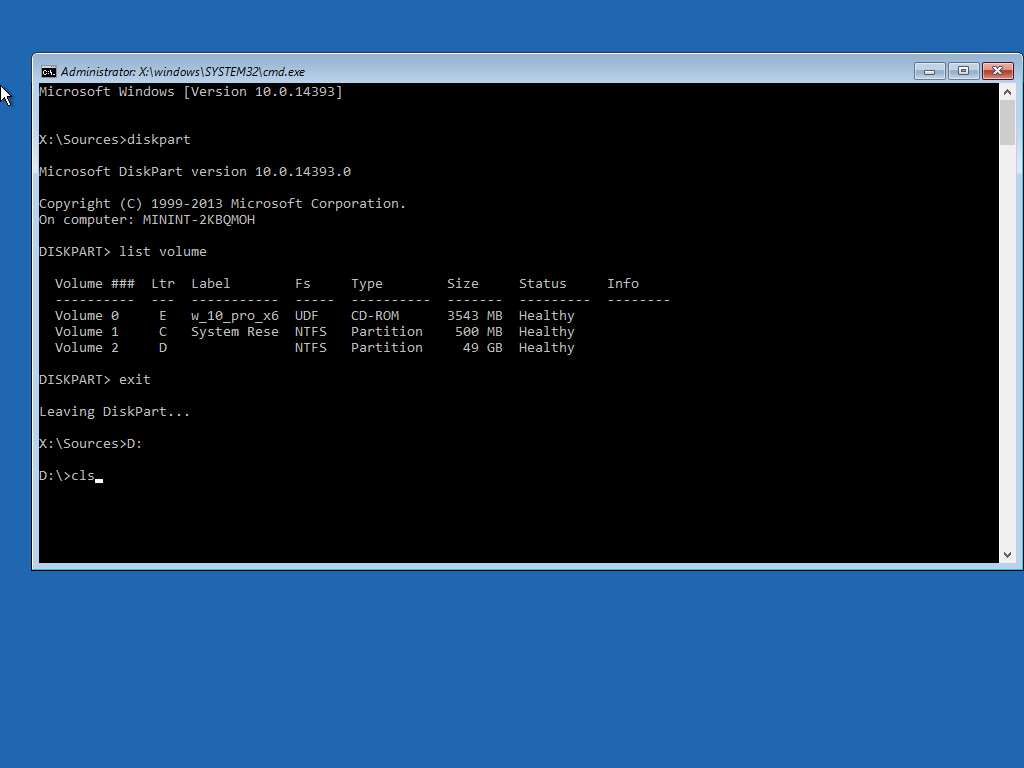 Lakukan create directory windows\system32 dan pindahkan utilman.exe. dan utilman.exe.bak dan copy cmd dan utilman kemudian lakukan reboot.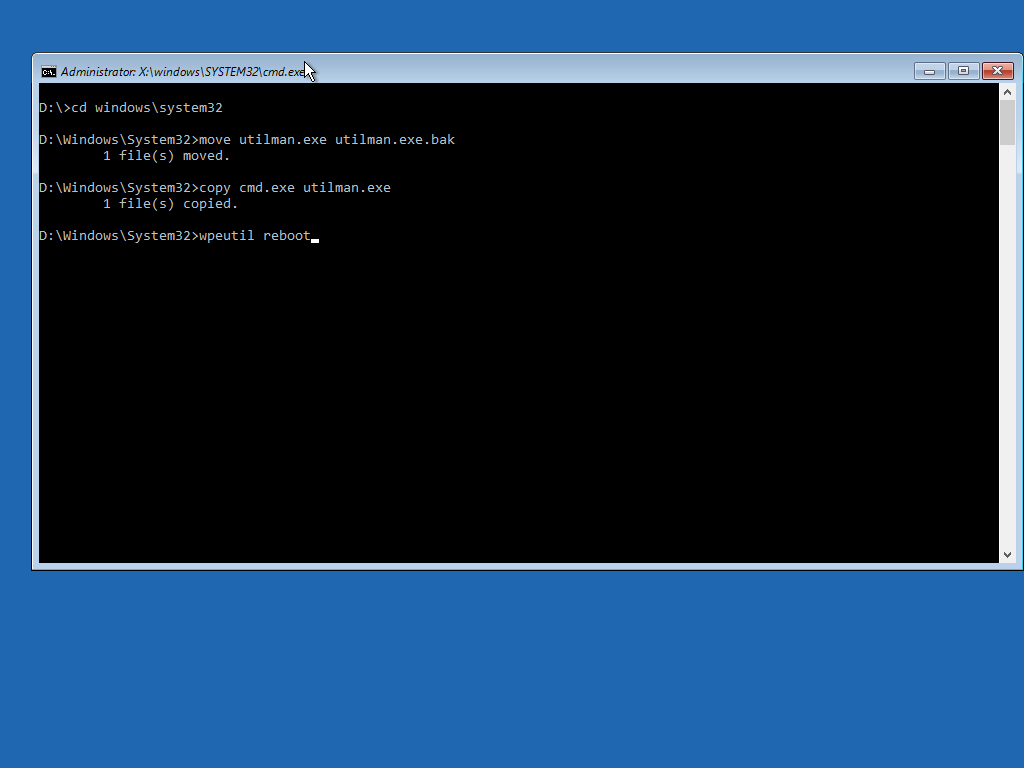 Tekan icon yang dilingkar merah sehingga dapat masuk ke command prompt kembali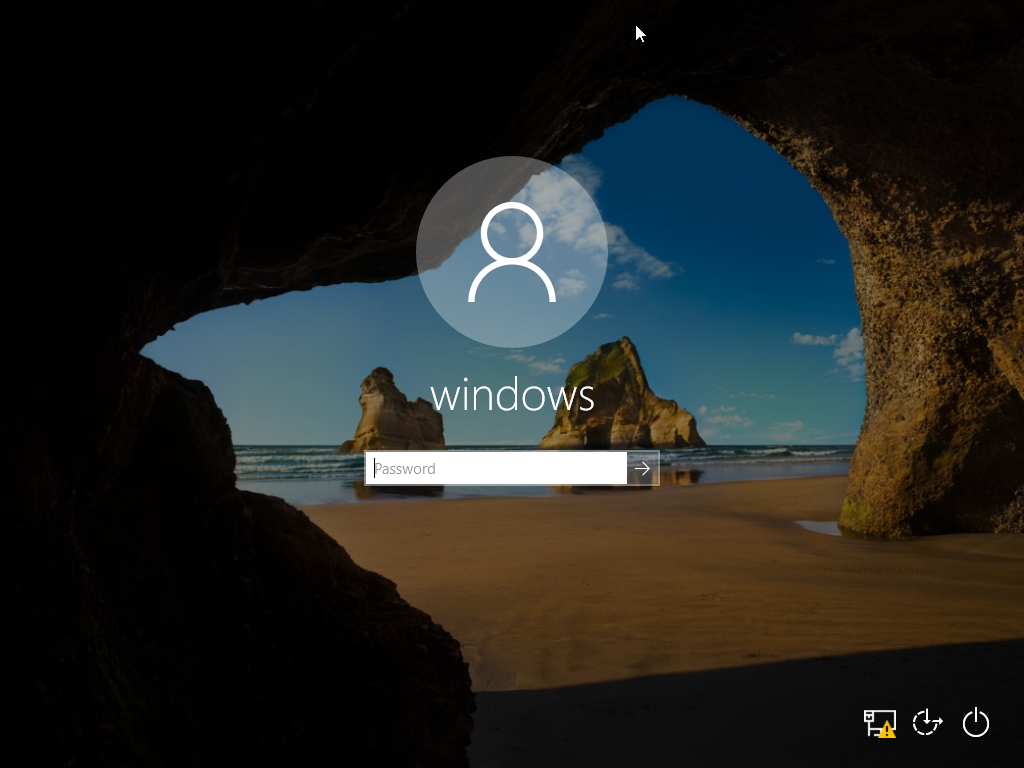 Ketik command sebagai berikut dengan menyasarkan ke username yang digunakan, penulis menggunakan nama windows. Kosongan juga pada bagian password dengan langsung menekan enter lalu keluar dari cmd.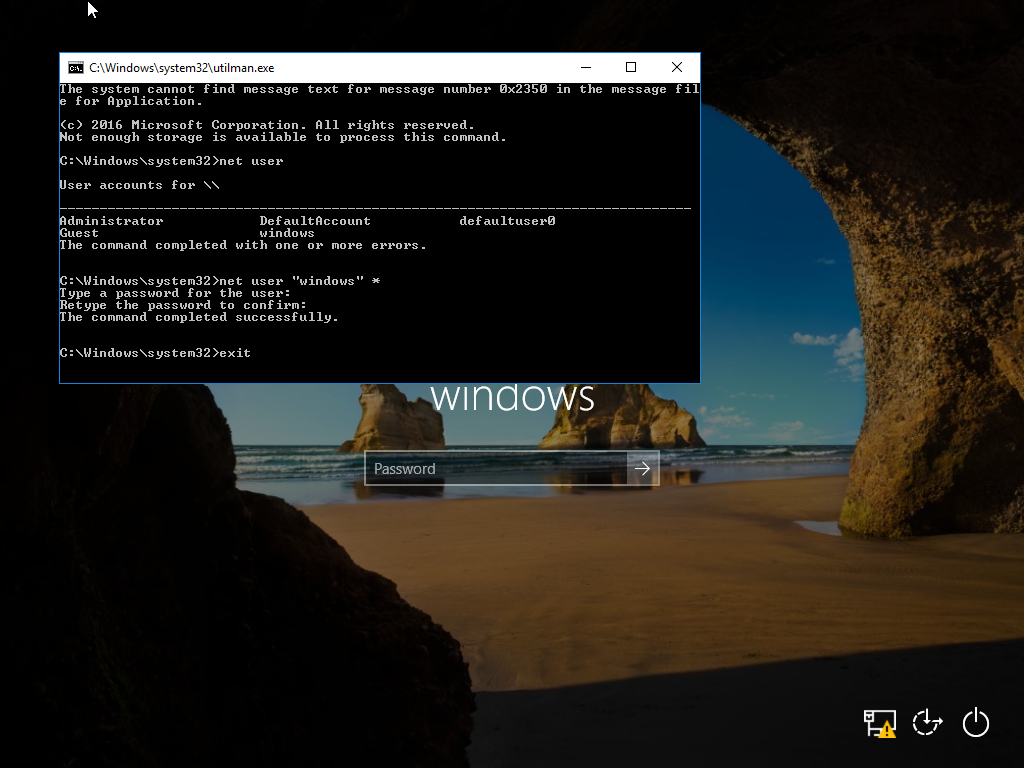 Lalu tekan tanda panah pada sebelah kotak password kemudian lakukan restart kembali dan ulangi percobaan 1 hingga 6. Setelah masuk ke cmd, lalu command sebagai berikut: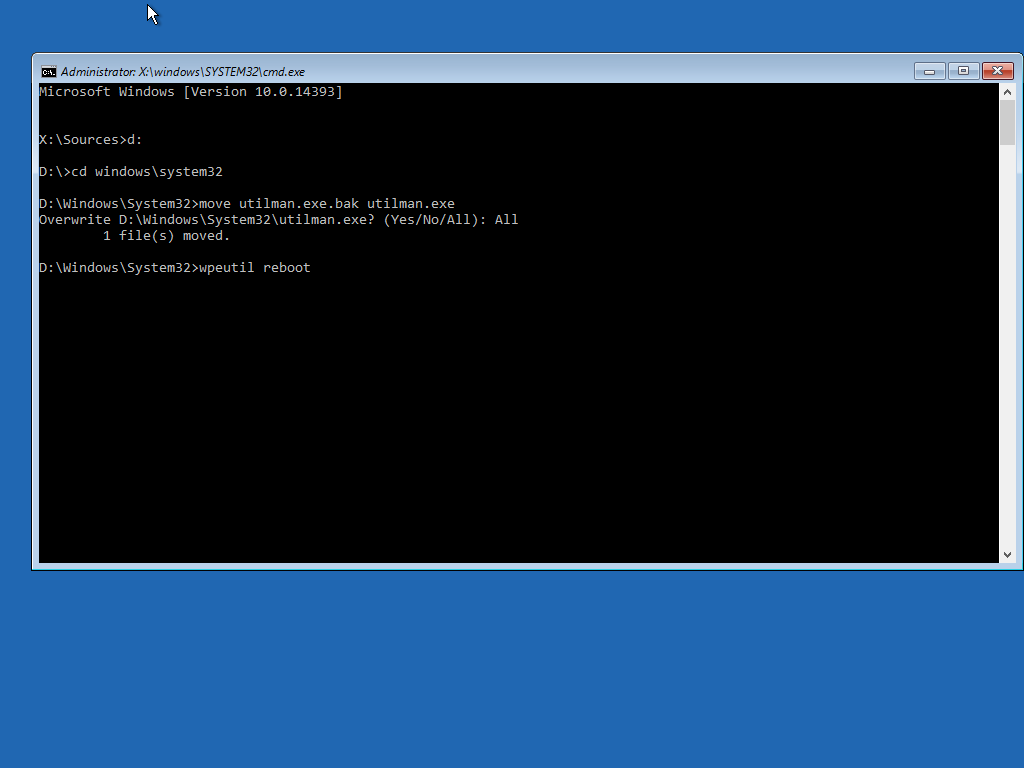 Overwrite utilaman.exe dan lakukan pemindahan kembali utilman.exe.bakSetelah reboot dilakukan, password akan berhasil direset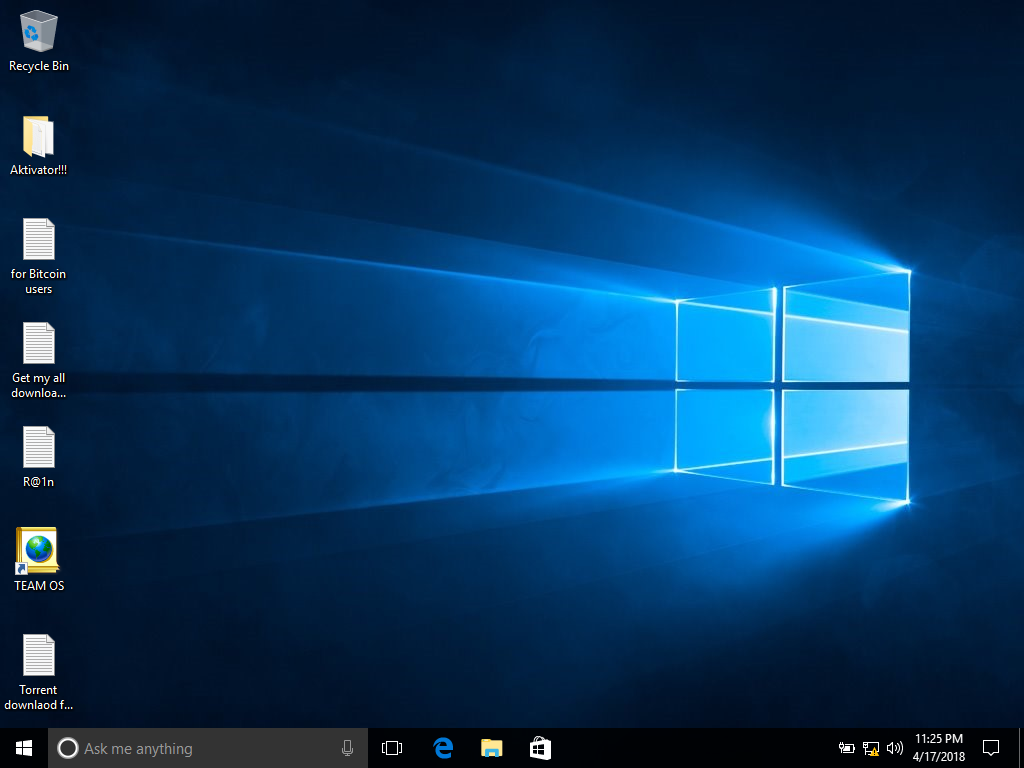 